Publicado en  el 26/10/2015 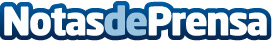 Micofenolato mofetilo y micofenolato sódico: riesgo de malformaciones congénitas y aborto espontáneoDatos de contacto:Nota de prensa publicada en: https://www.notasdeprensa.es/micofenolato-mofetilo-y-micofenolato-sodico_1 Categorias: Medicina Industria Farmacéutica Sociedad Infantil http://www.notasdeprensa.es